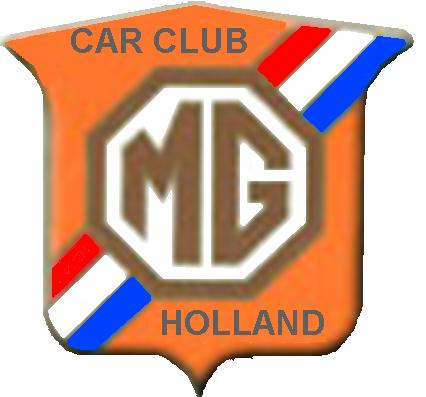 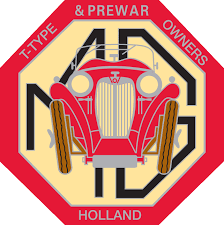 MG Model:      								Foto: Bouwjaar: Chassis nr.: Motor type: Aantal Cyl.: CC: PK:Productie data:Autohistorie: Overige informatie: Naam eigenaar: 